с. Кичменгский ГородокОб информации об исполнении районного бюджета за 9 месяцев 2018 годаМуниципальное Собрание РЕШИЛО:1. Информацию об исполнении районного бюджета за 9 месяцев 2018 года принять к сведению (приложение).2. Настоящее решение опубликовать в газете “Заря Севера”, разместить на официальном сайте Кичменгско-Городецкого муниципального района в информационно-телекоммуникационной сети «Интернет».Глава района                                                                                    Л.Н. Дьякова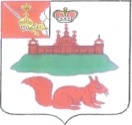 МУНИЦИПАЛЬНОЕ СОБРАНИЕКИЧМЕНГСКО-ГОРОДЕЦКОГО МУНИЦИПАЛЬНОГО РАЙОНАВОЛОГОДСКОЙ ОБЛАСТИМУНИЦИПАЛЬНОЕ СОБРАНИЕКИЧМЕНГСКО-ГОРОДЕЦКОГО МУНИЦИПАЛЬНОГО РАЙОНАВОЛОГОДСКОЙ ОБЛАСТИМУНИЦИПАЛЬНОЕ СОБРАНИЕКИЧМЕНГСКО-ГОРОДЕЦКОГО МУНИЦИПАЛЬНОГО РАЙОНАВОЛОГОДСКОЙ ОБЛАСТИРЕШЕНИЕРЕШЕНИЕРЕШЕНИЕот30.11.2018№100Приложение к решению Муниципального Собрания Кичменгско-Городецкого муниципального района от 30.11.2018 № 100Приложение к решению Муниципального Собрания Кичменгско-Городецкого муниципального района от 30.11.2018 № 100Приложение к решению Муниципального Собрания Кичменгско-Городецкого муниципального района от 30.11.2018 № 100Отчетоб исполнении районного бюджетаза 9 месяцев 2018годаОтчетоб исполнении районного бюджетаза 9 месяцев 2018годаОтчетоб исполнении районного бюджетаза 9 месяцев 2018годаУтверждено (руб. коп.)Исполнено(руб. коп.)ДоходыДоходыДоходыНалоговые и неналоговые доходы165 632 700,00122 716 163,30Налоги на прибыль, доходы108 043 000,0078 412 524,17Налог на доходы физических лиц108 043 000,0078 412 524,17Налоги на товары (работы, услуги) реализуемые на территории Российской Федерации15 033 000,0011 440 921,23Налоги на совокупный доход33 090 000,0025 505 280,80Налог, взимаемый в связи с применением упрощенной системы налогообложения18 316 000,0015 529 336,66Единый налог на вмененный доход для отдельных видов деятельности14 077 000,009 594 313,15Единый сельскохозяйственный налог401 000,00170 504,22Налог, взимаемый в связи с применением патентной системы налогообложения296 000,00211 126,77Государственная пошлина1 100 000,00731 595,47Доходы от использования имущества, находящегося в государственной и муниципальной собственности3 163 000,002 192 100,25Платежи при пользовании природными ресурсами324 000,00147 959,78Доходы от оказания платных услуг (работ) и компенсации затрат государства2 653 700,001 833 949,92Доходы от продажи материальных и нематериальных активов554 000,00660 956,83Штрафы, санкции, возмещение ущерба1 672 000,001 790 874,85Прочие неналоговые доходыБезвозмездные поступления 428 840 900,00291 094 181,37Безвозмездные поступления от других бюджетов бюджетной системы РФ428 699 300,00292 880 561,07Дотации бюджетам бюджетной системы РФ106 806 700,0080 105 000,00Субвенции бюджетам бюджетной системы РФ199 904 800,00144 846 142,00Субсидии бюджетам бюджетной системы РФ (межбюджетные субсидии)121 084 300,0067 602 119,07Иные межбюджетные трансферты903 500,00327 300,00Прочие безвозмездные поступления141 600,0046 370,22Возврат остатков субсидий, субвенций и иных межбюджетных трансфертов, имеющих целевое назначений, прошлых лет-1 832 749,92Всего доходов594 473 600,00413 810 344,67РасходыРасходыРасходыОбщегосударственные вопросы49 015 400,0036 105 133,12Национальная безопасность и правоохранительная деятельность407 400,00302 326,23Национальная экономика26 036 000,0018 104 602,97Жилищно-коммунальное хозяйство 5 940 100,001 392 441,18Охрана окружающей среды324 000,0071 175,31Образование 412 575 000,00285 642 138,11Культура, кинематография33 343 000,0026 822 299,23Здравоохранение224 600,00163 948,00Социальная политика16 426 600,0014 939 158,50Физическая культура и спорт17 469 900,00259 117,63Межбюджетные трансферты общего характера бюджетам бюджетной системы  Российской Федерации32 064 000,0024 093 925,00Всего расходов593 826 000,00407 896 265,28Результат исполнения бюджета (дефицит «-», профицит «+»)647 600,005 914 079,39Источники финансирования дефицитов бюджетовИсточники финансирования дефицитов бюджетовИсточники финансирования дефицитов бюджетовИсточники финансирования дефицита бюджетов-647 600,00-5 914 079,39Изменение остатков средств бюджета на счетах по учету средств бюджета-647 600,00-5 914 079,39